07.01.2021  Literacy FocusCan I ask questions and make predictions? 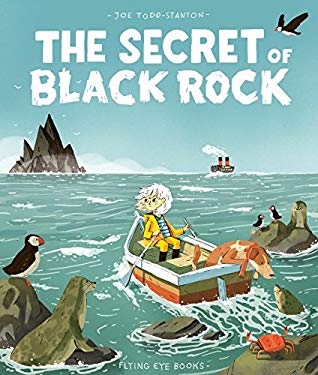 